 АДМИНИСТРАЦИЯ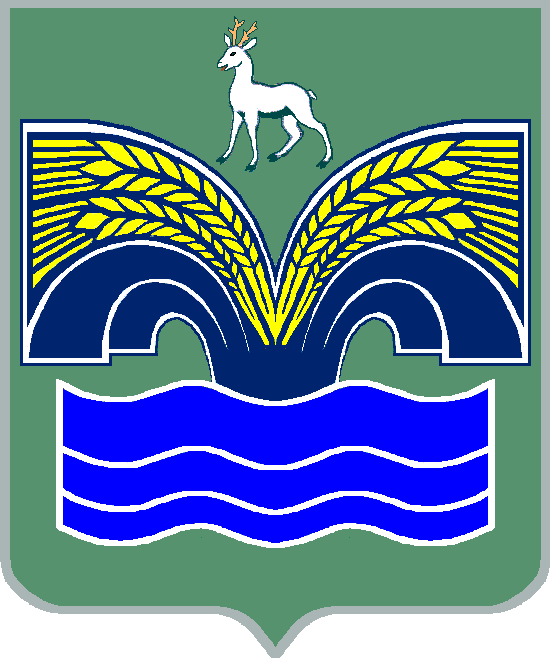 МУНИЦИПАЛЬНОГО РАЙОНА КРАСНОЯРСКИЙСАМАРСКОЙ ОБЛАСТИПОСТАНОВЛЕНИЕот  14.11.2023   №  293О внесении изменений в Порядок предоставления субсидий из бюджета муниципального района Красноярский Самарской  области некоммерческим организациям, не являющимся государственными (муниципальными) учреждениями, в целях обеспечения расходов, связанных с участием граждан и их объединений в охране общественного порядка, на территории муниципального района Красноярский Самарской области, утвержденный постановлением администрации муниципального района Красноярский  Самарской области от 24.08.2021 № 248В целях приведения правового акта в соответствие с постановлением Правительства Российской Федерации от 22.12.2022 № 2385 «О внесении изменений в общие требования к нормативным правовым актам, муниципальным правовым актам, регулирующим предоставление субсидий, в том числе грантов в форме субсидий, юридическим лицам, индивидуальным предпринимателям, а также физическим лицам – производителям товаров, работ, услуг», в соответствии со статьей 78.1 Бюджетного кодекса Российской Федерации, пунктом 3 части 4 статьи 36 Федерального закона от 06.10.2003 № 131-ФЗ «Об общих принципах организации местного самоуправления в Российской Федерации», пунктом 5 статьи 44 Устава муниципального района Красноярский Самарской области, принятого решением Собрания представителей муниципального района Красноярский Самарской области от 14.05.2015 № 20-СП, Администрация муниципального района Красноярский Самарской области ПОСТАНОВЛЯЕТ:  1.	Внести в Порядок предоставления субсидий из бюджета муниципального района Красноярский Самарской области некоммерческим организациям, не являющимся государственными (муниципальными) учреждениями, в целях обеспечения расходов, связанных с участием граждан и их объединений в охране общественного порядка, на территории муниципального района Красноярский Самарской области, утвержденный постановлением администрации муниципального района Красноярский Самарской области от 24.08.2021 № 248, следующие изменения:1.1. Пункт 1.2 изложить в следующей редакции:«1.2. Настоящий порядок устанавливает механизм предоставления субсидий из бюджета муниципального района Красноярский Самарской области некоммерческим организациям, не являющимся государственными (муниципальными) учреждениями, в целях обеспечения расходов, связанных с участием граждан и их объединений в охране общественного порядка на территории муниципального района Красноярский Самарской области.»;1.2. Подпункт 5 пункта 2.4 изложить в новой редакции:«5) участники отбора не должны являться иностранными юридическими лицами,  в том числе местом регистрации которых является государство или территория, включенные в утверждаемый Министерством финансов Российской Федерации перечень государств и территорий, используемых для промежуточного (офшорного) владения активами в Российской Федерации (далее – офшорные компании), а также российскими юридическими лицами, в уставном (складочном) капитале которых доля прямого или косвенного (через третьих лиц) участия офшорных компаний в совокупности превышает 25 процентов (если иное не предусмотрено законодательством Российской Федерации);»;1.3. Пункт 2.4 дополнить подпунктом 7 следующего содержания:«7) участник отбора не должен находиться в перечне организаций и физических лиц, в отношении которых имеются сведения об их причастности к экстремистской деятельности или терроризму, либо в перечне организаций и физических лиц, в отношении которых имеются сведения об их причастности к распространению оружия массового уничтожения.».   2.	Опубликовать настоящее постановление в газете «Красноярский вестник» и разместить на официальном сайте Администрации муниципального района Красноярский Самарской области в сети Интернет.3.	Настоящее постановление вступает в силу со дня его официального опубликования.Врио Главы района                                                                   Д.В.ДомнинМотринец 21526